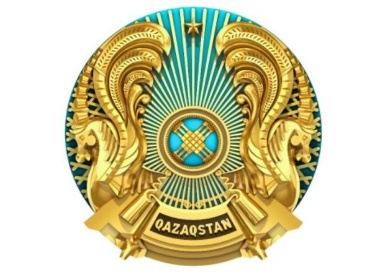           БАС МЕМЛЕКЕТТІК			                       ГЛАВНЫЙ САНИТАРИЯЛЫҚ ДӘРІГЕРІ			             ГОСУДАРСТВЕННЫЙ 								              САНИТАРНЫЙ ВРАЧҚАУЛЫ  				                            ПОСТАНОВЛЕНИЕ18 марта 2021 года № 8                                                                     Орал  қаласы                                                                                                                          город  УральскОб усилении ограничительных карантинных мерах на территории Западно-Казахстанской области	В целях предупреждения распространения коронавирусной инфекции (далее – COVID-19) среди населения Западно-Казахстанской области (далее - ЗКО), а также с учетом сложившейся эпидемиологической обстановки на территории ЗКО, руководствуясь подпунктом 4) пункта 1, подпунктом 3) пункта 2 статьи 38, пунктами 2, 3, 4, 7 статьи 104 Кодекса Республики Казахстан «О здоровье народа и системе здравоохранения» от 7 июля 2020 года, ПОСТАНОВЛЯЮ:1. Ввести на территории Западно-Казахстанской области следующие ограничительные меры:1) запретить проведение зрелищных, спортивных мероприятий, выставок, форумов, конференций, а также семейных, памятных мероприятий (банкетов, свадеб, юбилеев, поминок и т.д.), в том числе на дому и иных мероприятий с массовым скоплением людей;2) запрет деятельности всех развлекательных объектов (кинотеатров, театров, объектов культуры (репетиции), банкетных залов, игровых площадок всех видов (за исключением дворовых), ночных клубов, баров, караоке, бильярд, компьютерных и игровых клубов, батутных центров, кальянных, букмекерских контор, оказания кейтеринговых услуг и услуг по организации праздников, детских дошкольных учреждений независимо от форм собственности (за исключением дежурных групп);	3) перевод не менее 80% сотрудников государственных органов и организаций квазигосударственного сектора (численностью 15 и более), а также рекомендуем не менее 50% сотрудников частного предпринимательства на «дистанционную» форму работы, за исключением служб задействованных в противоэпидемических мероприятиях направленных на профилактику коронавирусной инфекции и обеспечивающих жизнеобеспечение населения.На «дистанционную» форму работы переводить в первую очередь сотрудников от 50 лет и старше, с проведением собраний, совещаний, семинаров, конференций только в селекторном режиме и посредством видеоконференцсвязи без проведения в оффлайн режиме. 4) в общественных местах, помещениях, предназначенных для посещения, обслуживания и отдыха населения, в общественном автотранспорте ношение медицинских или тканевых масок является обязательным, за исключением детей в возрасте до 5 (пяти) лет, а также вслучаях приема пищи в местах общественного питания при соблюдении социальной дистанции.Ношение медицинских или тканевых масок в общественных местах на открытом воздухе является обязательным, за исключением детей в возрасте до 5 (пяти) лет и лиц, занимающихся индивидуальными, групповыми занятиями спортом не более 5 (пяти) человек при соблюдении социальной дистанции не менее 2 (двух) метров;5) организацию работы Центров обслуживания населения (далее - ЦОН), в том числе спецЦОНов с установлением графика работы ЦОНов (спецЦОНов) в будние дни (понедельник - пятница) с 09:00 до 18:00 часов, в субботние дни с 09:00 до 14:00 часов. Для соблюдения карантинных мер посещение ЦОНов и спецЦОНов строго по предварительному бронированию очереди через Egov.kz, телеграмм-бот, EgovKZBot 2.0;  6) разрешениеобучения учащихся: - обучение в традиционном формате в городских и сельских школах с контингентом до 300 учащихся, с численностью детей в классах до 15 человек;- обучение в общеобразовательных школах в дежурных классах с 1 по 5 классы включительно, в международных школах - до 7 класса включительно по заявлению родителей при соблюдении комплектации классов не более 15 детей;- комбинированного обучения в течение 6 дней недели для выпускных классов (9,11(12) классы: 70% предметов в штатном режиме, 30 % - в дистационном (не более 15 человек в классе, соблюдение социальной дистанции, обучение по принципу 1 класс -1 кабинет, соблюдение санитарно-дезинфекционного режима, масочного режима). - индивидуального обучения учащихся во внеурочное время в группах не более 15 человек по решению администрации образовательного учреждения;- в организациях технического и профессионального, послесреднего образования и организациях высшего и послевузовского образования студентов 1 курсов перевести на комбинированный формат обучения с соблюдением санитарно-эпидемиологических требований. 7) дежурные группы детских дошкольных организаций (с количеством не более 15 детей), с соблюдением расстояния между койками не менее 1 метра в спальных помещениях;8) религиозные объекты (мечети, церкви, соборы, синагоги и другие), разрешить работать с обеспечением заполняемости не более 30% и не менее 5 м2 на одного посетителя. Запретить проведение массовых коллективных мероприятий (жума намаз, религиозных обрядов и других); 9) продовольственные и непродовольственные открытые рынки (график работы с 09.00 часов до 17.00 часов при соблюдении требований Главного государственного санитарного врача Республики Казахстан «О дальнейшем усилении мер по предупреждению заболеваний коронавирусной инфекцией среди населения Республики Казахстан» от 25 декабря 2020 года №67 (далее- ГГСВ РК № 67) и приостановлением работы в воскресные дни. 10) продовольственные и непродовольственные крытые рынки (график работы с 09.00 часов до 17.00 часов), с соблюдением требований ГГСВ РК №67, с приостановлением работы в субботние и воскресные дни.11)  торговые дома и центры (график работы с 10.00 часов до 23.00 часа, заполняемость не более 30% от вместимости объекта, из расчета не менее 4 кв.м на 1 посетителя). Приостановить работы субботние и воскресные дни с соблюдением требований постановления ГГСВ РК №67, за исключением продуктовых супермаркетов и аптек, салонов красоты, химчисток, цветочных магазинов, фотосалонов, банков (банкоматов) расположенных в них;12) непродовольственные магазины (отдельно стоящие), график работы с 09.00 часов до 18.00 часов, с соблюдением требований ГГСВ РК №67.13) объектам общественного питания (график работы с 09.00 часов до 22.00 часов заполняемость не более 50%, но не более 30 посадочных мест, обеспечением соблюдения расстояния между столами не менее 2 метров, посадка за одним столом не должна превышать более 4 человек, без проведения коллективных, торжественных семейных и других массовых мероприятий) с соблюдением требований ГГСВ РК №67.- объекты общественного питания осуществляющие деятельность путем доставки и на вынос, по установленному график работы объекта с соблюдением требований ГГСВ РК №67.- разрешить деятельность фудкортов только на доставку и на вынос, с соблюдением требований  ГГСВ РК №67;14) салоны красоты, парикмахерские, объекты оказывающие косметологические услуги, по предварительной записи (заполняемость объекта из расчета не менее 4 кв.м на 1 посетителя);15) сауны, SPAцентры в будние дни: с 09.00 часов до 23.00 часов, (заполняемость не более 50 % от вместимости объекта, из расчета не менее 4 кв.м на 1 посетителя) и с приостановлением работы субботние и воскресные дни.16) спортивно-оздоровительные объекты (фитнес центры, бассейны, спортивные и тренажерные залы и др.) - по предварительной записи, заполняемость не более 50 % от вместимости объекта, из расчета не менее 5 кв.м на 1 посетителя и с приостановлением деятельности в субботние и воскресные дни. Режим и сроки ограничительных мероприятий могут быть пересмотрены в соответствии с изменением ситуации по распространению короновирусной инфекции COVID-19 на территории области. 2. 	График работы общественного транспорта:Работа общественного  транспорта (с увеличением количества автобусов в часы пик, наличие кондуктора, обработкой салона дезинфицирующими средствами на конечной остановке, открытие всех дверей, установкой в доступных местах санитайзеров с кожным антисептитком, заполняемость по числу посадочных мест), при соблюдении требованийГГСВ РК № 67.3.	Жителям ЗКО:- при появлении первых симптомов респираторной инфекции (сухой кашель, повышенная температура, затруднение дыхания, одышка и т.д.) незамедлительно обращаться за медицинской помощью на дому, без посещения медицинских организаций, путем вызова скорой помощи по номеру 103;- лицам, старше 65 лет рекомендуется не покидать места проживания без крайней необходимости, за исключением случаев приобретения продовольствия, лекарств и медицинских изделий, посещение медицинских учреждений, а также товаров первой необходимости; - при проведении похоронных мероприятий не допускать скопления людей более 20 (двадцати) человек (а именно члены семьи, близкие родственники), с сохранением социальной дистанции не менее 2 (двух) метров.4. 	Акимам районов и города Уральск Западно-Казахстанской области обеспечить:  - соблюдение вышеуказанных ограничительных мер;- возобновление деятельности объектов после получения Акта оценки готовности объекта, в порядке, установленном приложением 1 к постановлению Главного государственного санитарного врача Республики Казахстан «Об ограничительных карантинных мерах и поэтапном их смягчении» от 25 декабря 2020 года № 68 (далее - ПГГСВ № 68); - размещение на видном месте на входе на объект Акта оценки готовности, для возможности общественного мониторинга; - информирование населения, физических и юридических лиц о работе сайта InfoKazakhstan.kz для ознакомления с санитарно-эпидемиологическими требованиями, предъявляемыми к работе объектов на период введения ограничительных мероприятий, в том числе карантина; - использование сайта InfoKazakhstan.kz для размещения жалоб и фактов нарушения режима карантина, в целях своевременного принятия мер предпринимателями для устранения нарушений; - размещение на сайте InfoKazakhstan.kz списка инспекторов, аудиторских организаций, осуществляющих проверку субъектов предпринимательства на соблюдение санитарно-эпидемиологических требований, предъявляемых к работе объектов на период введения ограничительных мероприятий, в том числе карантина; - внесение субъектом предпринимательства в паспорт объекта на сайте InfoKazakhstan.kz сведений о планируемой заполняемости помещений посетителями (определяется и вносится с учетом установленной площади на 1 человека, в соответствии с требованиями к деятельности объектов на период введения ограничительных мероприятий, в том числе карантина, определяемых в приложениях к ПГГСВ № 67).5. Всем организациям и предприятиям независимо от форм собственности обеспечить соблюдение санитарно-эпидемиологического режима:- обеспечить соблюдение требований Приказа Министра здравоохранения Республики Казахстан «О некоторых вопросах организации и проведения санитарно-противоэпидемических и санитарно-профилактических мероприятий» от 5 июля 2020 года № ҚР ДСМ-78/2020;- обеспечить персонал, сотрудников индивидуальными средствами защиты (масками, перчатками);- на входе и выходе из помещений, зданий установить санитайзеры;- не допускать посетителей, клиентов в помещения без масок;- контроль соблюдения социальной дистанции внутри и снаружи помещений, обеспечить наличие разметки;- регулярно проводить влажную уборку, дезинфекцию помещений и проветривание помещений;- у входа на всех объектах для постоянного
 мониторинга состояния посетителей проводить дистанционную бесконтактную термометрию при помощи ручного тепловизора;- максимально обеспечить условия для безналичного расчета за произведенные/полученные услуги (платежные карты, приложение на телефоне).6. 	Руководителям территориальных управлений санитарно-эпидемиологического контроля обеспечить:- исполнение требований действующих постановлений Главного государственного санитарного врача Республики Казахстан и Западно-Казахстанской области;- контроль за работой объектов водоснабжения с принятием необходимых мер по обеспечению населения питьевой водой гарантированного качества;- санитарно-эпидемиологический мониторинг качества воды, подаваемой населению, без принятия административных мер; - надзор за продуктовыми магазинами и организациями общественного питания, осуществляющими доставку еды, в рамках контроля за соблюдением режима карантина. - опрос больного COVID-19(U 07.1) и вирусной пневмонией (U 07.2);- эпидемиологическое расследование случаев COVID-19 с оформлением карты эпидемиологического расследования, за исключением очагов бессимптомных вирусоносителей, в которых отсутствуют лица, из группы риска (люди старше 60 лет с хроническими заболеваниями сердечно-сосудистой системы, сахарным диабетом, метаболическим синдромом, хроническими заболеваниями почек, беременные). Эпидемиологическое расследование случаев COVID-19 проводить в следующей приоритетности: очаги случаев COVID-19 с симптомами; очаги случаев COVID-19 с бессимптомным течением; иные очаги. Данные о пациенте вносятся в Веб приложение COVID-19 Министерства здравоохранения Республики Казахстан; - уведомление под роспись контактных, находящихся на домашнем карантине, а также лиц, проживающих совместно с ними, о необходимости соблюдения Правил изоляции на дому (домашний карантин); - контроль за соблюдением противоэпидемического режима в инфекционных стационарах и иных организациях здравоохранения; - информирование населения о текущей эпидемиологической ситуации по распространению COVID-19 и принимаемых мерах в регионах; - усилить информационно-разъяснительную работу среди населения 
о мерах профилактики COVID-19 (U07.1); - принятие мер административного воздействия за нарушение требований санитарно-карантинных требований; - обеспечить контроль проведения медицинскими организациями удаленного мониторинга за контактными посредством медицинской информационной системы. 7. 	Руководителю управления здравоохранения ЗКО обеспечить:- исполнение требований действующих постановлений Главных государственных санитарных врачей Республики Казахстан и Западно-Казахстанской области.8. 	Департаменту полиции ЗКО:- организовать патрулирование по соблюдению ограничительных мер, при выявлении нарушений либо неисполнения вышеуказанных требований незамедлительно направлять материалы в территориальные управления санитарно-эпидемиологического контроля;- совместно с территориальными управлениями санитарно-эпидемиологического контроля активизировать работу мониторинговых групп; - содействие в контроле за соблюдением условий домашнего карантина лиц с бессимптомным течением (носители) и лиц из окружения, определенных как близкий контакт с подтвержденным случаем COVID-19 (U07.1) и вирусной пневмонии (U07.2).- охрану мест карантинизации и госпитализации контактных по COVID-19; 9. 	Управлению внутренней политики ЗКО, акимам районов и города Уральск Западно-Казахстанской области:- информировать население о принятых ограничительных мерах посредством массовой информации и социальных сетей;- разработать памятки для населения о принятых ограничительных мерах, в том числе инструкции для граждан о соблюдении мер предосторожности, правил поведения на улицах в период ограничительных мероприятий с указанием всех необходимых контактов экстренных и аварийных служб;- проводить информационное сопровождение в средствах массовой информации о мерах, принимаемых по локализации очагов заражения и минимизации рисков ее распространения среди жителей области.10. Главные государственные санитарные врачи города Уральск и районов ЗКО, осуществляющих деятельность в сфере санитарно-эпидемиологического благополучия населения вправе принимать решения об ужесточении карантинных мер в зависимости от складывающейся эпидемиологической ситуации на соответствующей территории.11. Постановление обязательно для исполнения всеми физическими и юридическими лицами независимо от форм собственности.12. Настоящее постановление довести до сведения всех заинтересованных ведомств, население проинформировать посредством массовой информации и социальных сетей.13. Считать утратившими силу Постановления Главного государственного санитарного врача ЗКО:«Об ограничительных карантинных мерах на территории Западно-Казахстанской области» от 08 февраля 2021 года №5;«О внесении изменений в постановление Главного государственного санитарного врача Западно-Казахстанской области от 08 февраля 2021 года №5 «Об ограничительных карантинных мерах на территории Западно-Казахстанской области» от 01 марта 2021 года № 6; «О внесении изменений и дополнений в постановление Главного государственного санитарного врача Западно-Казахстанской области от 08 февраля 2021 года №5 «Об ограничительных карантинных мерах на территории Западно-Казахстанской области» от 12 марта 2021 года № 7; 14.	Контроль за исполнением настоящего постановления возложить на заместителя руководителя Департамента Мустаева Н.Е. 15. 	Настоящее постановление вводится в действие с 20 марта 2021 года.Главный государственный санитарный врач Западно-Казахстанской области                                  М. Арыспаев